UNIDAD DE PLANIFICACION INSTITUCIONALSan Salvador, 28 DE MAYO  2018INTRODUCCIONEn el presente informe se detalla el cumplimiento de las actividades programadas en el Primer Trimestre (enero-marzo), por las diferentes unidades operativas de la Institución.Así como también veremos la justificación de algunas unidades, las cuales han tenido que reprogramas sus actividades para los próximos periodos, debido a la realización de otras actividades extracurriculares. OBJETIVOS DEL INFORMEOBJETIVO  GENERALInformar sobre el cumplimiento de metas y actividades planificadas por cada departamento de la Institución en el primer trimestre de este año 2018.OBJETIVO ESPECIFICOSValorar el desempeño de las unidades organizativas de la Institución en términos del cumplimiento de las actividades propuestas en el Plan Operativo Anual (POA).Proveer de una herramienta que sirva para la toma de decisiones en la ejecución de los diferentes objetivos estratégicos y en las acciones que la Institución está realizando, así como también para la reprogramación de otros proyectos y actividades que estén en consonancia con el logro de los productos esperados, propuestos en el Plan Estratégico.ALCANCEEste informe rinde cuentas de los avances en el cumplimiento de las actividades programadas para el primer trimestre por cada una de las unidades operativas de CIFCO, relacionado con los proyectos estratégicos, en el marco de la planificación operativa y de las metas trimestrales reportadas a la fecha de solicitud de los datos.FECHA DE CORTE Para las valoraciones del desempeño y avance en el cumplimiento de metas se puso fecha límite el 5 de abril del corriente año, tomando en cuenta los datos recibidos a la unidad de planificación el 11 de abril, ya que se extendió una prorroga a las Unidades que no lo habían enviado, por asistencia a Capacitación en Certificación en Experto en Reuniones (CER) Las Unidades que cumplieron en la fecha indicada fueron las siguientes: Gerencia de Operaciones Gerencia de ComercializaciónGerencia Administrativa FinancieraGerencia LegalGerencia de MercadeoGerencia de ComunicacionesUnidad de Alimentos y Bebidas (A y B)Unidad de Adquisiciones y Contrataciones (UACI)Unidad de Auditoria Interna (UAI)Unidad de Planificación (UPI) Unidad de InformáticaUnidad de SeguridadUnidad de Acceso a la Información Pública (OIR)Gestión de Talento HumanoUnidad de GeneroCoordinadora de Relaciones Internacionales LOS DATOS NO INCLUIDOS O LAS UNIDADES QUE NO REPORTARON DATOSEn el trimestre Enero-Marzo del 2018; todas las unidades presentaron su Plan Operativo Anual. Cabe Mencionar que se les estuvo enviando correos de solicitud, para recordarles sobre el envío del documento en Excel en el cual se encuentra la hoja de seguimiento. METODOLOGÍA PARA EL PROCESO DE MONITOREO. Se fundamenta en el seguimiento y verificación de las metas trimestrales programadas por las unidades operativas para el primer trimestre, descritas y establecidas en sus Planes Operativos, enmarcados en las actividades estratégicas y operativas que se definieron como viables de ejecutar según el Plan Operativo Anual 2018.De lo anterior se formula el presente reporte que tiene un contenido descriptivo, es decir, trata de presentar los logros, a la vez pretende revisar las causas que afectaron el no cumplimiento de algunas de las actividades propuestas durante la ejecución.  En los informes se emiten las valoraciones en porcentajes utilizando la fórmula para estimar la proporción de lo REALIZADO O EJECUTADO, en comparación con lo PLANIFICADO. DESEMPEÑO DE LAS UNIDADES ORGANIZATIVASPara medir el porcentaje logrado por las actividades realizadas, se tomaron en consideración tres ponderaciones, de las cuales se describen a continuación: DESEMPEÑO SATISFACTORIOUnidades que obtuvieron un porcentaje Igual o mayor que 0.90 Gerencia Legal Gerencia Administrativa Financiera Gerencia de MercadeoGerencia de Operaciones Gerencia de Comercialización Gerencia de ComunicacionesUnidad de Adquisiciones y Contrataciones UACIUnidad de Auditoria InternaUnidad de InformáticaUnidad de Planificación Institucional Unidad Gestión de Talento Humano Unidad de Acceso a la Información (OIR) Unidad de Alimentos y Bebidas SeguridadCoordinadora de Relaciones Internacionales Comentarios:Las unidades anteriormente detalladas, lograron un desempeño satisfactorio cumpliendo con la mayoría de sus actividades programadas dentro del periodo solicitado, aunque cabe mencionar que algunas unidades como: Comercialización, Unidad de Planificación e Informática reprogramaron actividades para el segundo trimestre.DESEMPEÑO ACEPTABLE 	Unidades que obtuvieron un porcentaje mayor que 0.60Unidad de GeneroComentarios:La unidad anteriormente detallada, logró un desempeño aceptable, cumpliendo con la mayoría de sus actividades programadas dentro del periodo solicitado; así mismo cabe aclarar que esta unidad envió su hoja de seguimiento en el tiempo solicitado justificando el por qué no el total cumplimiento de las actividades no realizadas.DESEMPEÑO BAJONinguna unidad obtuvo un porcentaje menor que 0.60, ya que en este periodo se le dio seguimiento para que realizaran las actividades planificadas en su POA 2017DESEMPEÑO GLOBAL DE LA EJECUCIÓN El desempeño en la ejecución global para el trimestre Enero-Marzo, fue de 98. 4% indicando un nivel de desempeño Satisfactorio. Las 16 Unidades enviaron sus informes de cumplimiento correspondiente al primer trimestre de su Plan Operativo Anual 2018.A continuación, se detallan las Unidades Organizativas, con el porcentaje de desempeño trimestral, su valoración en el desempeño y comentarios a los porcentajes: DESEMPEÑO EN LAS QUE SE INCLUYEN LOS 4 OBJETIVOS ESTRATÉGICOS:El presente cuadro muestra el desempeño para el presente trimestre de las unidades y su relación dentro de los objetivos estratégicos; los cuales marcan el accionar de la Institución dentro del periodo establecido en el Plan Estratégico. Calculando el valor de cada actividad así: por ejemplo, son 4 actividades de una estrategia; esto tiene un valor de 0.25% cada una (=4/100) pero dentro de estas actividades está una dividida en dos actividades seria así (= 0.25+0.25+0.25+ (0.12+0.13)) asiendo el total siempre del 100%.ASPECTOS QUE SE SUGIEREN POR LA UNIDAD DE PLANIFICACIÓN Se les solicita a las Unidades Operativas de CIFCO, que cumplan con el envío de su información de acuerdo a las fechas señaladas. A las Unidades que reprogramaron actividades para el siguiente trimestre (abril- junio) realizar las actividades en dicho periodo. Se anexan Archivos en Excel, para el conocimiento de las actividades de cada Unidad de CIFCO. Unidad organizativaDesempeño trimestral (porcentaje)ValoraciónComentarios a los porcentajesGerencia Legal100%SatisfactorioCumplió con la ejecución de las actividades programadas dentro del trimestre. Entre las que se pueden mencionar: Elaboración y Revisión de Contratos de Arrendamientos para eventos especiales, feriales, gestión de cobros, elaboración de convenios y alianzas estratégicas, entre otras. Gerencia Administrativa Financiera100%SatisfactorioCumplió con todas las actividades programadas dentro del trimestre. Entre las cuales se puede mencionar registro de operaciones contables, cierres contables, declaraciones de IVA y Renta. Gerencia de Operaciones100%SatisfactorioCumplió con todas sus actividades programadas en el trimestre. Se contaba con la realización del manejo preventivo y correctivo a plantas de emergencia el cual no hubo necesidad de realizar debido a que se encuentran en buen estado; por otro lado, se hizo la adjudicación a una empresa, para la realización de mantenimiento preventivo y correctivo de los aires acondicionados. Gerencia de Comercialización  100%SatisfactorioLa Gerencia Comercial ha cumplido las actividades programadas dentro del trimestre, entre las que sobresalen: el cumplimiento e informe de ventas, kit promocional para eventos especiales, comercialización de ferias entre otras. Gerencia de Mercadeo 100%Satisfactorio Ha cumplido las actividades programadas dentro del trimestre, entre las cuales se pueden mencionar: Conceptualización de campaña Agroexpo, producción y lanzamiento de campaña; entre otras actividadesGerencia de Comunicaciones 100%SatisfactorioCumplieron con las actividades programadas dentro del trimestre, entre ellas se ha trabajado en el diseño de artes comunicacionales para Facebook, CIFCO Soccer Center, Ruta 65, Feria Bistro e Institucional, entre otras. Unidad de Adquisiciones y Contrataciones 100%SatisfactorioLa UACI, cumplió con sus metas programadas, ejecutándose los procesos planificados en el tiempo. Unidad de Auditoria Interna100%SatisfactorioCumplió con todas sus actividades programadas en el trimestre, entre las que se puede mencionar: El Plan Anual de trabajo para la Corte de Cuentas, Arqueo de Fondos y valores de la cuenta. En el periodo en mención se recibió capacitación sobre muestreo estadístico. Departamento de Gestión de Talento Humano100%SatisfactorioCumplió con todas sus actividades programadas en el periodo. Para el Segundo trimestre se reprograma la actividad de Campaña y Feria de la SaludUnidad de Planificación Institucional 100%SatisfactorioCumplió con las actividades programadas dentro del trimestre, entre ellas la elaboración del informe del IV Trimestre e Informe Final del POA 2018, entre otras. Departamento de Informática100%SatisfactorioCumplió con las actividades programadas dentro del trimestre, así mismo se informó que se ha continuado trabajando con la actualización de sistemas existentes como: facturación, reserva e IVA)Unidad de Acceso a la Información Publica100%SatisfactorioCumplió con las actividades programadas dentro del trimestre. Las cuales se puede mencionar: Brindar información solicitada en el tiempo pertinente que establece la LAIP y actualización de  información del sitio web de transparencia.Unidad de Alimentos y Bebidas 100%SatisfactorioLa Unidad de A&B cumplió con las actividades programadas dentro del periodo enero- marzo. Las principales actividades ejecutadas fueron las siguientes: Presentación de informe mensual de resultados, reuniones mensuales con el personal operativo de la unidad y evaluación del personal. Seguridad100%SatisfactorioCumplió con las actividades programadas dentro del trimestre. Entre las que se informaron: Presentación de control de registro de portería, Registro y control de visitantes y capacitación sobre el cuido de instalaciones dirigida a agentes de seguridad. Unidad de Genero 75%AceptableHa cumplido con las actividades dentro del trimestre. Se informó a la unidad de Planificación que se ha avanzado en un 50% con la creación de programa para selección aleatoria del personal sobre capacitación en temas de género. Coordinadora de Relaciones Internacionales 100%SatisfactorioCumplió con lo programado en el trimestre enero-marzo, resaltando las siguientes acciones: Gestión para el avance de la remodelación dentro del diseño de proyecto hotel y Gestión y seguimiento de prospección de nuevos eventos internacionales. Total de la Institución98.4%SatisfactorioOBJETIVO ESTRETAGICO 1: DESARROLLO DE UN NUEVO MODELO DE SERVICIOOBJETIVO ESTRETAGICO 1: DESARROLLO DE UN NUEVO MODELO DE SERVICIOVALORACIONESTRATEGIA 1: MODERNIZACION ADMINISTRATIVA  % de POA por cada objetivo y estrategia según las actividades realizadasESTRATEGIA 1: MODERNIZACION ADMINISTRATIVA  % de POA por cada objetivo y estrategia según las actividades realizadasSATISFACTORIOGerencia Legal100%SATISFACTORIOGerencia de Operaciones8.33%SATISFACTORIOGerencia de Comercialización27.3%SATISFACTORIOGerencia Administrativa Financiera80%SATISFACTORIOUnidad de Adquisiciones y Contrataciones100%SATISFACTORIOGerencia de  Comunicaciones30%SATISFACTORIOUnidad de Auditoria Interna66.6%SATISFACTORIODepartamento de Gestión de Talento Humano38.5%SATISFACTORIOUnidad de Planificación Institucional75%SATISFACTORIOUnidad de Acceso a la Información Publica75%SATISFACTORIOUnidad de Alimentos y Bebidas25%SATISFACTORIOSeguridad 100%SATISFACTORIOESTRATEGICA 2: FORMACION DE CALIDAD CON INCLUSION Y EQUIDADESTRATEGICA 2: FORMACION DE CALIDAD CON INCLUSION Y EQUIDADESTRATEGICA 2: FORMACION DE CALIDAD CON INCLUSION Y EQUIDADGerencia Administrativa Financiera6.67%Unidad de Auditoria Interna33.4%Departamento de Gestión de Talento Humano38-5%Gerencia de Comercialización 9.19%Gerencia de Comunicaciones 20%Unidad de Acceso a la información25%Unidad de Acceso a la Información Publica33.33%Unidad de Género66.6%ESTRATEGIA 3: INVERSION EN TECNOLOGÍA INFORMATICAESTRATEGIA 3: INVERSION EN TECNOLOGÍA INFORMATICAESTRATEGIA 3: INVERSION EN TECNOLOGÍA INFORMATICAGerencia de Comunicaciones10%Departamento de Informática100%Unidad de Género33.4%ESTRATEGIA 4: FORTALECIMIENTO DE LA SEGURIDAD INSTITUCIONALESTRATEGIA 4: FORTALECIMIENTO DE LA SEGURIDAD INSTITUCIONALESTRATEGIA 4: FORTALECIMIENTO DE LA SEGURIDAD INSTITUCIONALUnidad de Alimentos y Bebidas50%OBJETIVO ESTRATEGICO 2: FORTALECIMIENTO DE UNA CULTURA ORGANIZACIONALOBJETIVO ESTRATEGICO 2: FORTALECIMIENTO DE UNA CULTURA ORGANIZACIONALOBJETIVO ESTRATEGICO 2: FORTALECIMIENTO DE UNA CULTURA ORGANIZACIONALOBJETIVO ESTRATEGICO 2: FORTALECIMIENTO DE UNA CULTURA ORGANIZACIONALESTRATEGIA 1: CLIMA ORGANIZACIONAL SALUDABLEESTRATEGIA 1: CLIMA ORGANIZACIONAL SALUDABLEESTRATEGIA 1: CLIMA ORGANIZACIONAL SALUDABLEGerencia Administrativa Financiera6.66%6.66%Gerencia Comercial 9.19%9.19%Gerencia de Comunicaciones 10%10%Unidad de Alimentos y Bebidas25%25%ESTRATEGIA 2: MEJORA DE LA IMAGEN INSTITUCIONALESTRATEGIA 2: MEJORA DE LA IMAGEN INSTITUCIONALESTRATEGIA 2: MEJORA DE LA IMAGEN INSTITUCIONALESTRATEGIA 2: MEJORA DE LA IMAGEN INSTITUCIONALGerencia de Comunicaciones10%10%ESTRATEGIA 3: IMPULSAR UNA CULTURA DE PREVENCIÓN DE RIESGOESTRATEGIA 3: IMPULSAR UNA CULTURA DE PREVENCIÓN DE RIESGOESTRATEGIA 3: IMPULSAR UNA CULTURA DE PREVENCIÓN DE RIESGOESTRATEGIA 3: IMPULSAR UNA CULTURA DE PREVENCIÓN DE RIESGOGestión del Talento HumanoGestión del Talento Humano7.7%Gerencia de ComercializaciónGerencia de Comercialización45.83%OBJETIVO 3: REMODELACION E INVERSION EN INFRAESTRUCTURAOBJETIVO 3: REMODELACION E INVERSION EN INFRAESTRUCTURAOBJETIVO 3: REMODELACION E INVERSION EN INFRAESTRUCTURAESTRATEGIA 1: ADECUACION DE LAS INSTALACIONES PARA LAS PERSONAS CON CAPACIDADES ESPECIALESDepartamento de Gestión de Talento Humano14.29%ESTRATEGIA 2: INVERSION EN NUEVAS EDIFICACIONES, REPARACIONES Y REMODELACIONES A LAS INGRAESTRUCTURA ACTUALGerencia Administrativa Financiera6.66%Coordinadora de Relaciones Internacionales 40%ESTRATEGIA 3: EFICIENCIA ENERGETICA.OBJETIVO 4: DINAMIZADOR DE LA ECONOMIAOBJETIVO 4: DINAMIZADOR DE LA ECONOMIAOBJETIVO 4: DINAMIZADOR DE LA ECONOMIAESTRATEGIA 1: APOSTAR A LA JUVENTUDESTRATEGIA 1: APOSTAR A LA JUVENTUDDepartamento de Gestión de Talento Humano7.7%Unidad de Planificación25%ESTRETAGIA 2: GENERACIÓN DE NUEVOS EMPLEOSESTRETAGIA 2: GENERACIÓN DE NUEVOS EMPLEOSDepartamento de Gestión de Talento Humano7.6%ESTRATEGIA 3: POSICIONAMIENTO DE MARCA ESTRATEGIA 3: POSICIONAMIENTO DE MARCA Gerencia de Mercadeo100%Gerencia de Comunicaciones20%Gerencia de Comercialización54.5%Coordinadora de Relaciones Internacionales 60%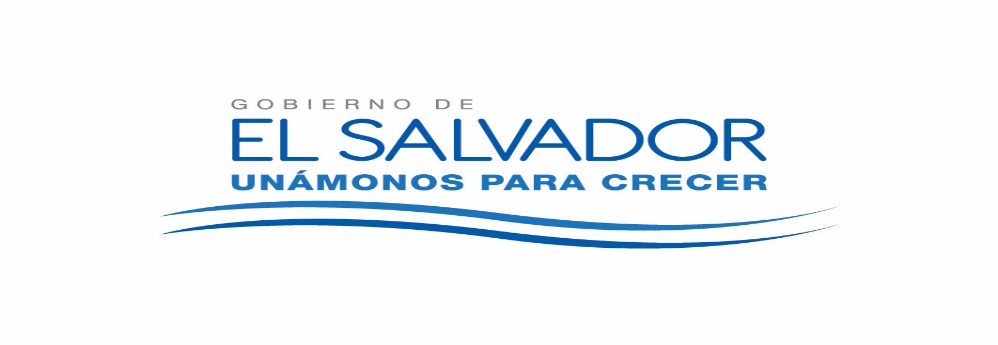 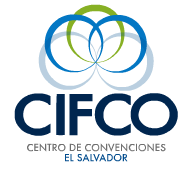 